ПРОЕКТ межевания территории городского округа "Город Архангельск" на часть района Исакогорки 
в границах территориальных зон Ж1 (ул. Динамо) 
площадью 3,6096 гаI. Основная часть проекта межевания территории1. Текстовая часть проекта межевания территории1. Перечень и сведения о площади образуемых земельных участков, в том числе возможные способы их образованияВ результате анализа исходной документации выявлено, 
что проектируемые земельные участки расположены на части района Исакогорки в границах территориальных зон Ж1 (ул. Динамо) в кадастровом квартале 29:22:081203.Категория земель территории, в границах которой разрабатывается проект межевания территории – земли населенных пунктов. Площадь территории проектирования составляет 3,6096 га. Функциональные зоны согласно генеральному плану муниципального образования "Город Архангельск", утвержденному постановлением министерства строительства и архитектуры Архангельской области от 2 апреля 2020 года № 37-п (с изменениями), в границах которых разрабатывается проект межевания территории: зона застройки индивидуальными жилыми домами.Территориальные зоны согласно правилам землепользования и застройки городского округа "Город Архангельск", утвержденным постановлением министерства строительства и архитектуры Архангельской области 
от 29 сентября 2020 года № 68-п (с изменениями), в границах которых разрабатывается проект межевания территории:зона застройки индивидуальными жилыми домами (Ж1).Территория в границах разработки проекта межевания находится 
в границах следующих зон с особыми условиями использования территорий:зона затопления;второй пояс зон санитарной охраны источников водоснабжения.третий пояс зон санитарной охраны источников водоснабжения.Формирование проектных границ земельных участков выполнено 
в пределах красных линий с учетом существующей градостроительной ситуации и фактического использования территории, местоположения границ земельных участков, сведения о которых содержатся в Едином государственном реестре недвижимости.Транспортная инфраструктура территории сформирована.Проектом межевания территории предусмотрено образование земельных участков путем выполнения кадастровых работ:образование земельного участка 29:22:081203:ЗУ3 площадью 1 468 кв. м 
с видом разрешенного использования "Для индивидуального жилищного строительства" из земель, находящихся в государственной или муниципальной собственности;образование земельного участка 29:22:081203:ЗУ4 площадью 1 400 кв. м 
с видом разрешенного использования "Для индивидуального жилищного строительства" из земель, находящихся в государственной или муниципальной собственности;образование земельного участка 29:22:081203:ЗУ5 площадью 1 000 кв. м 
с видом разрешенного использования "Для индивидуального жилищного строительства" из земель, находящихся в государственной или муниципальной собственности;образование земельного участка 29:22:081203:ЗУ6 площадью 1 000 кв. м 
с видом разрешенного использования "Для индивидуального жилищного строительства" из земель, находящихся в государственной или муниципальной собственности;образование земельного участка 29:22:081203:ЗУ7 площадью 1 000 кв. м 
с видом разрешенного использования "Для индивидуального жилищного строительства" из земель, находящихся в государственной или муниципальной собственности;образование земельного участка 29:22:081203:ЗУ8 площадью 1 000 кв. м 
с видом разрешенного использования "Для индивидуального жилищного строительства" из земель, находящихся в государственной или муниципальной собственности;образование земельного участка 29:22:081203:ЗУ9 площадью 1 000 кв. м 
с видом разрешенного использования "Для индивидуального жилищного строительства" из земель, находящихся в государственной или муниципальной собственности;образование земельного участка 29:22:081203:ЗУ10 площадью 1 873 кв. м с видом разрешенного использования "Малоэтажная многоквартирная жилая застройка" из земель, находящихся в государственной или муниципальной собственности;образование земельного участка 29:22:081203:ЗУ11 площадью 1 102 кв. м с видом разрешенного использования "Малоэтажная многоквартирная жилая застройка" из земель, находящихся в государственной или муниципальной собственности;образование земельного участка 29:22:081203:ЗУ12 площадью 981 кв. м 
с видом разрешенного использования "Малоэтажная многоквартирная жилая застройка" из земель, находящихся в государственной или муниципальной собственности;образование земельного участка 29:22:081203:ЗУ13 площадью 1 134 кв. м с видом разрешенного использования "Малоэтажная многоквартирная жилая застройка" из земель, находящихся в государственной или муниципальной собственности;образование земельного участка 29:22:081203:ЗУ14 площадью 930 кв. м 
с видом разрешенного использования "Малоэтажная многоквартирная жилая застройка" из земель, находящихся в государственной или муниципальной собственности;образование земельного участка 29:22:081203:ЗУ15 площадью 966 кв. м 
с видом разрешенного использования "Малоэтажная многоквартирная жилая застройка" из земель, находящихся в государственной или муниципальной собственности;образование земельного участка 29:22:081203:ЗУ16 площадью 1 233 кв. м с видом разрешенного использования "Малоэтажная многоквартирная жилая застройка" из земель, находящихся в государственной или муниципальной собственности;образование земельного участка 29:22:081203:ЗУ17 площадью 1 277 кв. м с видом разрешенного использования "Для индивидуального жилищного строительства" из земель, находящихся в государственной или муниципальной собственности;образование земельного участка 29:22:081203:ЗУ18 площадью 1 362 кв. м с видом разрешенного использования "Малоэтажная многоквартирная жилая застройка" из земель, находящихся в государственной или муниципальной собственности.Перечень и сведения о площади образуемых земельных участков представлены в таблице № 1, каталог координат образуемых земельных участков – в таблице № 2.Таблица № 1Таблица № 22. Перечень и площади образуемых земельных участков, которые будут отнесены к территориям общего пользования или имуществу общего пользования, в том числе в отношении которых предполагается резервирование и (или) изъятие для государственных или муниципальных нуждПроектом межевания территории предусмотрено образование земельного участка, который будет отнесен к территориям общего пользования:образование земельного участка 29:22:081203:ЗУ1 площадью 3 876 кв. м 
с видом разрешенного использования "Улично-дорожная сеть" из земель, находящихся в государственной или муниципальной собственности;образование земельного участка 29:22:081203:ЗУ2 площадью 3 191 кв. м 
с видом разрешенного использования "Улично-дорожная сеть" из земель, находящихся в государственной или муниципальной собственности.Перечень и сведения о площади образуемого земельного участка представлены в таблице № 3, каталог координат – в таблице № 4.Таблица № 3Таблица № 43. Вид разрешенного использования образуемых земельных участков 
в соответствии с проектом планировки территорииВиды разрешенного использования образуемых земельных участков 
в соответствии с проектом планировки территории представлены в таблице № 5.Таблица № 54. Целевое назначение лесов, вид (виды) разрешенного использования лесного участка, количественные и качественные характеристики лесного участка, сведения о нахождении лесного участка в границах особо защитных участков лесовИнформация о целевом назначении лесов, виде разрешенного использования лесного участка, количественные и качественные характеристики лесного участка, сведения о нахождении лесного участка 
в границах особо защитных участков лесов в данном проекте не отображается 
в связи с отсутствием в границах проектирования лесных участков.5. Сведения о границах территории, в отношении которой утвержден проект межевания, содержащие перечень координат характерных точек этих границ в системе координат, используемой для ведения Единого государственного реестра недвижимостиСведения о границах территории, в отношении которой утвержден проект межевания, содержащие перечень координат характерных точек этих границ 
в системе координат, используемой для ведения Единого государственного реестра недвижимости, приведены в таблице № 6. Координаты характерных точек границ территории, в отношении которой утвержден проект межевания, определяются в соответствии с требованиями к точности определения координат характерных точек границ, установленных в соответствии 
с Градостроительным кодексом Российской Федерации для территориальных зон.Таблица № 62. Чертежи межевания территорииГрафическая часть основной части проекта межевания территории выполнена в составе следующего чертежа:чертеж межевания территории с указанием границ образуемых 
и изменяемых земельных участков (масштаб 1:2000) представлен в приложении  к настоящему проекту межевания.На чертеже межевания отображены:границы существующих элементов планировочной структуры;красные линии, утвержденные в составе планировки района Исакогорки муниципального образования "Город Архангельск", утвержденного распоряжением мэра города Архангельска от 16 декабря 2014 года № 4499р 
(с изменениями);линии отступа от красных линий в целях определения мест допустимого размещения зданий, строений, сооружений (в соответствии с правилами землепользования и застройки муниципального образования 
"Город Архангельск" минимальный отступ зданий, строений, сооружений 
от красных линий вновь строящихся или реконструируемых зданий, строений, сооружений должен быть на расстоянии не менее 5 метров);границы образуемых и изменяемых земельных участков, условные номера образуемых земельных участков;границы публичных сервитутов.________________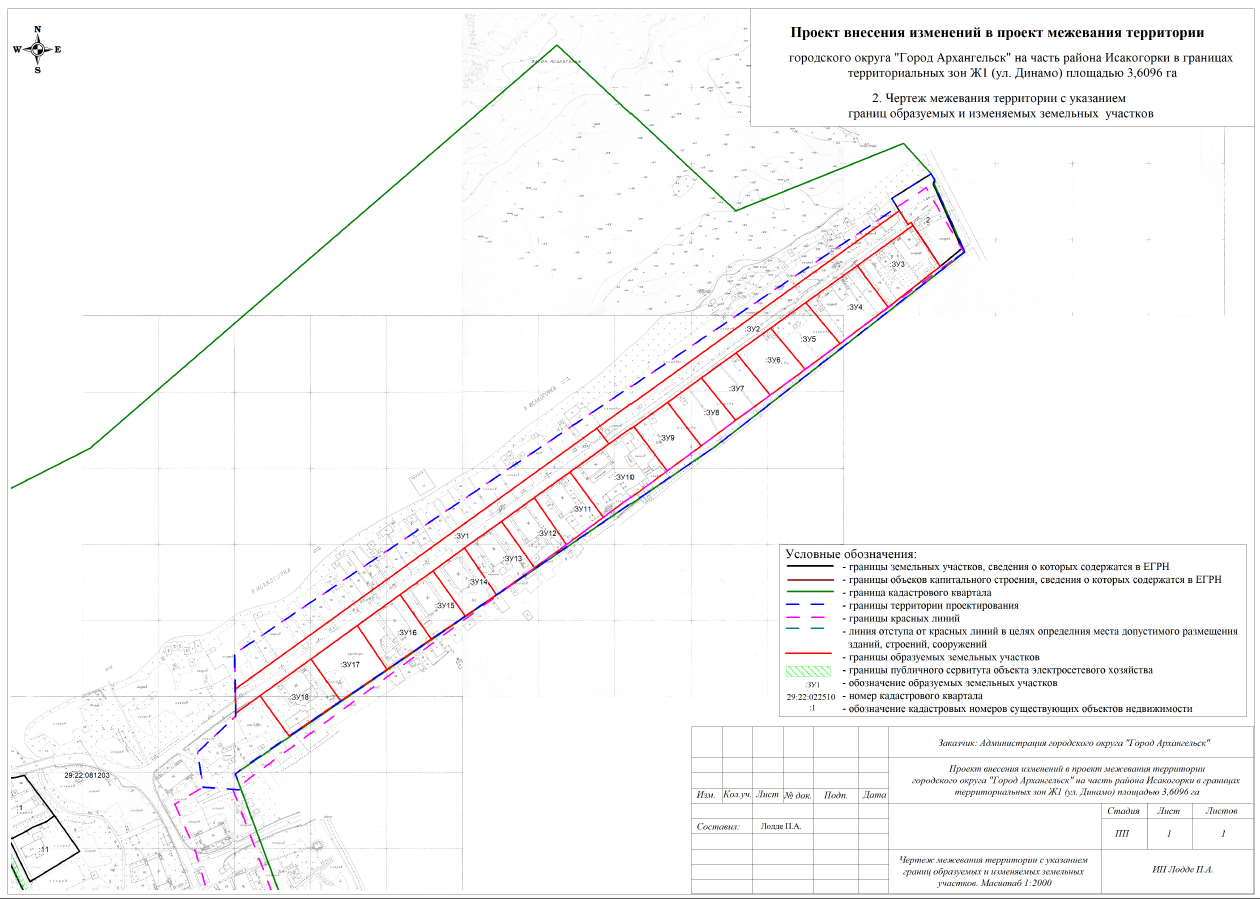 ________________УТВЕРЖДЕНпостановлением Главыгородского округа"Город Архангельск"от 19 февраля 2024 г. № 283Проектируемый земельный участок, обозначениеПроектная площадь, кв. мИсходные характеристики29:22:081203:ЗУ31 468Земли государственной собственности29:22:081203:ЗУ41 400Земли государственной собственности29:22:081203:ЗУ51 000Земли государственной собственности29:22:081203:ЗУ61 000Земли государственной собственности29:22:081203:ЗУ71 000Земли государственной собственности29:22:081203:ЗУ81 000Земли государственной собственности29:22:081203:ЗУ91 000Земли государственной собственности29:22:081203:ЗУ101 873Земли государственной собственности29:22:081203:ЗУ111 102Земли государственной собственности29:22:081203:ЗУ12981Земли государственной собственности29:22:081203:ЗУ131 134Земли государственной собственности29:22:081203:ЗУ14930Земли государственной собственности29:22:081203:ЗУ15966Земли государственной собственности29:22:081203:ЗУ161 233Земли государственной собственности29:22:081203:ЗУ171 277Земли государственной собственности29:22:081203:ЗУ181 362Земли государственной собственностиПроектируемый земельный участок, обозначениеСистема координат МСК-29Система координат МСК-29Проектируемый земельный участок, обозначениеКоординатыКоординатыПроектируемый земельный участок, обозначениеXY29:22:081203:ЗУ3642222,75642250,56642224,31642196,27642222,752526670,442526706,082526724,942526691,752526670,4429:22:081203:ЗУ4642197,15642222,75642196,27642171,15642197,152526637,632526670,442526691,752526661,062526637,6329:22:081203:ЗУ5642179,59642197,15642171,15642153,39642179,592526615,132526637,632526661,062526638,802526615,1329:22:081203:ЗУ6642162,38642179,59642153,39642135,59642162,382526593,072526615,132526638,802526616,492526593,0729:22:081203:ЗУ7642145,11642162,38642135,59642118,19642145,112526570,942526593,072526616,492526594,512526570,9429:22:081203:ЗУ8642128,25642145,11642118,19642100,52642128,252526549,332526570,942526594,512526572,352526549,3329:22:081203:ЗУ9642111,39642128,25642100,52642083,13642111,392526527,722526549,332526572,352526550,652526527,7229:22:081203:ЗУ10642080,10642099,48642111,39642083,13642051,10642080,102526487,652526512,462526527,722526550,652526510,592526487,6529:22:081203:ЗУ11642080,10642051,10642032,22642062,20642080,102526487,652526510,592526487,032526464,722526487,6529:22:081203:ЗУ12642062,20642032,22642016,15642045,89642062,202526464,722526487,032526466,712526443,832526464,7229:22:081203:ЗУ13642027,44642045,89642016,15641997,50642027,442526420,202526443,832526466,712526442,272526420,2029:22:081203:ЗУ14642011,65642027,44641997,50641982,77642011,652526399,982526420,202526442,272526422,272526399,9829:22:081203:ЗУ15642011,65641982,77641966,88641995,24642011,652526399,982526422,272526400,582526378,962526399,9829:22:081203:ЗУ16641995,24641966,88641945,87641973,87641995,242526378,962526400,582526372,212526351,602526378,9629:22:081203:ЗУ17641973,87641945,87641923,93641950,72641973,872526351,602526372,212526342,562526321,962526351,6029:22:081203:ЗУ18641925,37641950,72641923,93641899,73641925,372526289,502526321,962526342,562526309,552526289,50Проектируемый земельный участок, обозначениеПроектная площадь, кв. мИсходные характеристики29:22:081203:ЗУ13 876Земли государственной собственности29:22:081203:ЗУ23 191Земли государственной собственностиПроектируемый земельный участок, обозначениеСистема координат МСК-29Система координат МСК-29Проектируемый земельный участок, обозначениеКоординатыКоординатыПроектируемый земельный участок, обозначениеXY29:22:081203:ЗУ1641929,05642109,53642099,48642080,10642062,20642045,89642027,44642011,65641995,24641973,87641950,72641925,37641913,21641929,052526273,092526504,172526512,462526487,652526464,722526443,832526420,202526399,982526378,962526351,602526321,962526289,502526273,932526273,0929:22:081203:ЗУ2642109,53642259,88642250,98642252,40642250,56642222,75642197,15642179,59642162,38642145,11642128,25642111,39642099,48642109,532526504,172526696,692526702,722526704,752526706,082526670,442526637,632526615,132526593,072526570,942526549,332526527,722526512,462526504,17Проектируемый земельный участок, обозначениеПроектный вид разрешенного использования29:22:081203:ЗУ1Улично-дорожная сеть (12.0.1)29:22:081203:ЗУ2Улично-дорожная сеть (12.0.1)29:22:081203:ЗУ3Для индивидуального жилищного строительства (2.1)29:22:081203:ЗУ4Для индивидуального жилищного строительства (2.1)29:22:081203:ЗУ5Для индивидуального жилищного строительства (2.1)29:22:081203:ЗУ6Для индивидуального жилищного строительства (2.1)29:22:081203:ЗУ7Для индивидуального жилищного строительства (2.1)29:22:081203:ЗУ8Для индивидуального жилищного строительства (2.1)29:22:081203:ЗУ9Для индивидуального жилищного строительства (2.1)29:22:081203:ЗУ10Малоэтажная многоквартирная жилая застройка (2.1.1)29:22:081203:ЗУ11Малоэтажная многоквартирная жилая застройка (2.1.1)29:22:081203:ЗУ12Малоэтажная многоквартирная жилая застройка (2.1.1)29:22:081203:ЗУ13Малоэтажная многоквартирная жилая застройка (2.1.1)29:22:081203:ЗУ14Малоэтажная многоквартирная жилая застройка (2.1.1)29:22:081203:ЗУ15Малоэтажная многоквартирная жилая застройка (2.1.1)29:22:081203:ЗУ16Малоэтажная многоквартирная жилая застройка (2.1.1)29:22:081203:ЗУ17Для индивидуального жилищного строительства (2.1)29:22:081203:ЗУ18Малоэтажная многоквартирная жилая застройка (2.1.1)Номер точкиСистема координат МСК-29Система координат МСК-29Номер точкиКоординатыКоординатыНомер точкиXY123456789101112131415161718191642234,30642234,19642100,47641880,08641873,39641863,07641863,74641886,68641898,20641910,45641911,35641952,15642262,11642267,70642284,61642285,05642281,10642280,23642278,23642234,302526740,812526740,192526581,692526283,232526275,122526279,232526254,332526249,912526261,152526273,112526273,992526271,732526695,182526691,392526716,082526716,722526719,322526719,252526719,092526740,81ПРИЛОЖЕНИЕ к проекту межевания территории городского округа "Город Архангельск" на часть района Исакогорки 
в границах территориальных зон Ж1 
(ул. Динамо) площадью 3,6096 га